VILNIAUS VOLUNGĖS DARŽELIS-MOKYKLA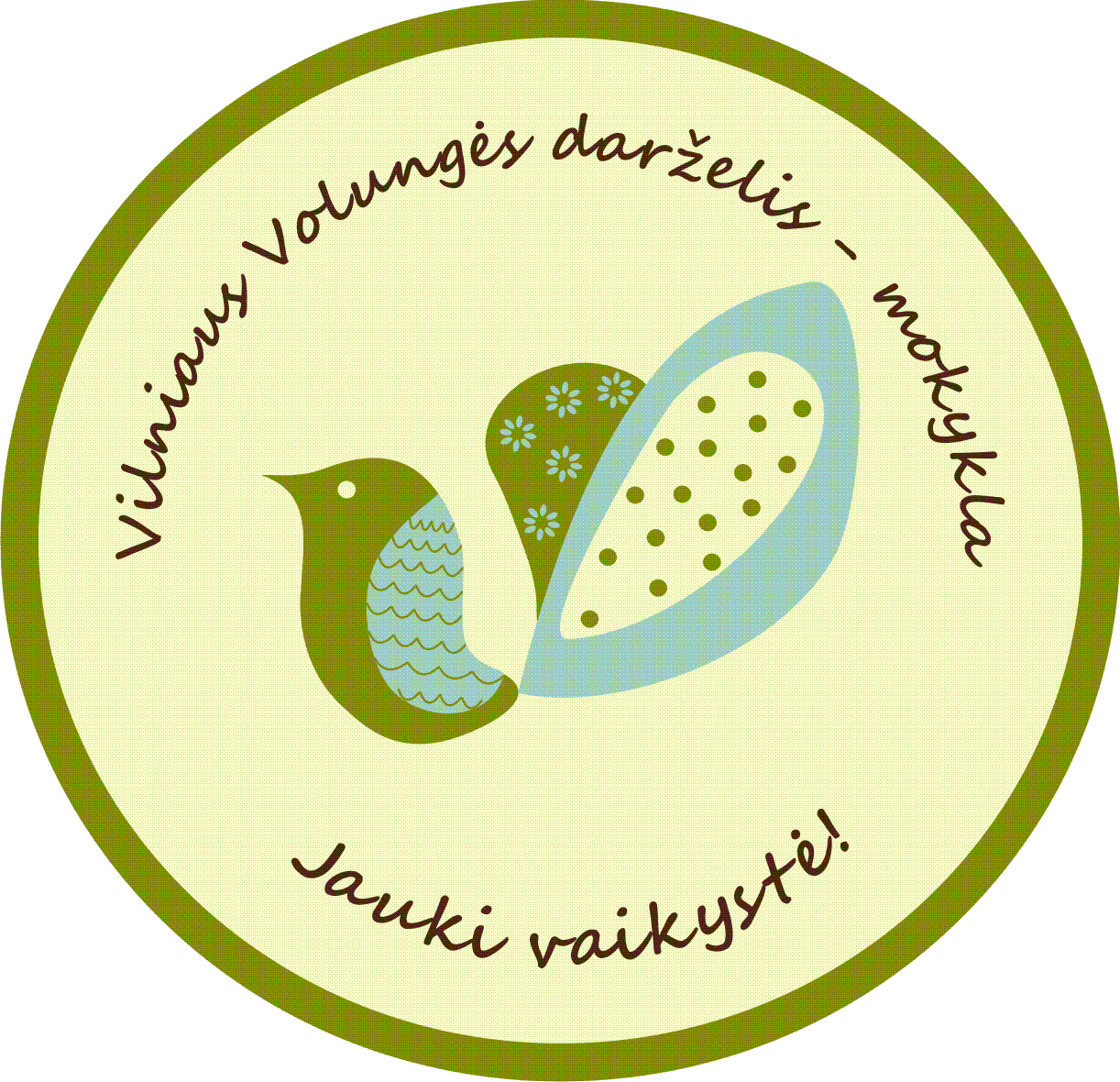 VAIKO PASIEKIMAI PAGAL LŪKESČIUS_______________________________________(VAIKO VARDAS, PAVARDĖ)Gimimo metai: ___________________________Pradėta: _____________________Baigta: _____________________Lūkesčiai:Vertybinės nuostatos: Nusiteikęs išklausyti kitą ir išreikšti save bei savo patirtį kalba. Domisi rašytiniais ženklais, simboliais, skaitomu tekstu.Lūkesčiai: Vertybinės nuostatos: Jaučia meninės raiškos džiaugsmą, rodo norą aktyviai dalyvauti meninėje veikloje. Domisi, gėrisi, grožisi aplinka, meno kūriniais, menine veikla.Lūkesčiai:Vertybinės nuostatos: Noriai ugdosi sveikam kasdieniam gyvenimui reikalingus įgūdžius. Noriai, džiaugsmingai juda, mėgsta judrią veiklą ir žaidimus.Lūkesčiai:Vertybinės nuostatos: Domisi savo ir kitų emocijomis ir jausmais. Nusiteikęs valdyti emocijų raišką ir elgesį. Save vertina teigiamai. Nusiteikęs geranoriškai bendrauti ir bendradarbiauti su suaugusiais.Lūkesčiai:Vertybinės nuostatos: Nori pažinti bei suprasti save ir aplinkinį pasaulį, džiaugiasi sužinojęs ką nors nauja. Nusiteikęs pažinti pasaulį skaičiuodamas ir matuodamas.Lūkesčiai:Vertybinės nuostatos: Didžiuojasi savimi ir didėjančiais savo gebėjimais. Smalsus, domisi viskuo, kas vyksta aplinkui, noriai stebi, bando, samprotauja. Nusiteikęs ieškoti išeičių kasdieniniams iššūkiams bei sunkumams įveikti. Jaučia kūrybinės laisvės, spontaniškos improvizacijos bei kūrybos džiaugsmą. Noriai mokosi, džiaugiasi tuo, ko išmoko.Pastabos: ____________________________________________________________________________________________________________________________________________________________________________________________________________________________________________________________________________________________________________________________________________________________________________________________________________________________________________________________________________________________________________________________________________________________________________________________________________________________________________________________________________________________________________________________________________________________________________________________________________________________________________________________________________________________________________________________________________________________________________________________________________________________________________________________________________________________________________________________________________________________________________________________________________________________________________________________________________________________________________________________________________________________________________________________________________________________________________________________________________________________________________________________________________________________________________________________________________________________________________________________________________________________________________________________________________________________________________________________________________________________________________________________________________________________________________________________________________________________________________________________________________________________________________________________________________________________________________________________________________________________________________________________________________________________________________________________________________________________________________________________________________________________________________________________________________________________________________________________________________________________________________________________________________________________________________________________________________________________________________________________________________________________________________________________________________________________________________________________________________________________________________________________________________________________________________________________________________________________________________________________________________________________________________________________________________________________________________________________________________________________________________________________________________________________________________________________________________________________________________________________________________________________________________________________________________Pastabos: ____________________________________________________________________________________________________________________________________________________________________________________________________________________________________________________________________________________________________________________________________________________________________________________________________________________________________________________________________________________________________________________________________________________________________________________________________________________________________________________________________________________________________________________________________________________________________________________________________________________________________________________________________________________________________________________________________________________________________________________________________________________________________________________________________________________________________________________________________________________________________________________________________________________________________________________________________________________________________________________________________________________________________________________________________________________________________________________________________________________________________________________________________________________________________________________________________________________________________________________________________________________________________________________________________________________________________________________________________________________________________________________________________________________________________________________________________________________________________________________________________________________________________________________________________________________________________________________________________________________________________________________________________________________________________________________________________________________________________________________________________________________________________________________________________________________________________________________________________________________________________________________________________________________________________________________________________________________________________________________________________________________________________________________________________________________________________________________________________________________________________________________________________________________________________________________________________________________________________________________________________________________________________________________________________________________________________________________________________________________________________________________________________________________________________________________________________________________________________________________________________________________________________________________________________________3 Rašytine kalba. Knygelėse  dėmesį skiria ne tik paveikslėliams, bet ir tekstui, geba sieti paveikslėlius su juose vaizduojamais konkrečiais daiktais, juos pavadina; pradeda pažinti aplinkoje esančius simbolius; kraigalioja vertikalias ir horizontalias linijas;Sakytinė kalba. supranta ir reaguoja į kelis vienas paskui kitą sekančius prašymus, siūlymus, patarimus; kalba 3-4 žodžių sakiniais, domisi laidomis, animaciniais filmais, kalba apie juos; atsako į elementarius klausimus; žodžius derina pagal giminę, linksnį, skaičių; deklamuoja, užbaigia žinomas pasakas, eilėraščius.4 Rašytinė kalba. Vaizduoja kad skaito knygą, kuri jam buvo skaityta; skaito knygelių paveikslėlius, įvardija objektų ir veikėjų bruožus, veiksmu; atkreipia dėmesį į raides, simbolius aplinkoje, pradeda jais manipuliuoti įvairioje veikloje; keverzonėse ir piešiniuose pasirodo realių raidžių elementai ir raidės; raidėmis ir simboliais pradeda manipuliuoti įvairioje veikloje.Sakytinė kalba. Klausosi kitų žmonių pasakojimo, skaitomų, deklamuojamų kūrinių; pradeda išklausyti, suprasti ir reaguoti į tai, ką jam sako suaugusieji ir vaikai; stengiasi suprasti kita kalba kalbančių vaikų norus; kalba, pasakoja, žaidžia garsais, kuria naujus žodžius; kalba paprastos konstrukcijos sakiniais; atkartoja, deklamuoja, papasakoja nesudėtingus literatūrinius kūrinius.5 Rašytinė kalba. Domisi abėcėlės raidėmis; pastebi žodžius, prasidedančius ta pačia raide; supranta, kad raidės turi savo pavadinimą ir specifinę grafinę raišką; supranta aplinkoje matomų kai kurių spausdintų žodžių prasmę; įvardija specifinius skaitomo teksto veikėjų bruožus; domisi ir supranta skirtingų spaudinių funkcijas; kopijuoja raides, iliustruoja pasakas, pasakojimus..Sakytinė kalba. Klausosi įvairaus turinio tekstų apie aplinką, įvairius įvykius, klausosi įrašų; laisvai kalba sudėtiniais sakiniais, laikosi kalbos taisyklių; seka girdėtas ir savo sukurtas pasakas, eilėraščius, inscenizuoja.6 Rašytinė kalba. Domisi įvairiais rašytiniais tekstais, bando jį suprasti; žino keliolika abėcėlės raidžių; supranta, kad garsas siejamas su raide, o raidės sudaro žodį; kopijuoja aplinkoje matomus žodžius, geba užrašyti savo vardą; piešiniuose užrašo atskirų objektų pavadinimus.Sakytinė kalba.Klausosi įvairių stilių tekstų, įrašų; supranta pasakojimo, pokalbio turinį, pajuokavimus, dviprasmybes, perkeltinę žodžių prasmę; išsako savo patirtį, svarstymus, kalba apie problemų sprendimą, vartoja mandagumo bei vaizdingus žodžius; kalba tasyklingais sudėtingais sakiniais, pasakoja, komentuja, alba apie aplinką, reiškinius, meno kūrinius, atpasakoja pasakas, padavimus; kuria įvairius tekstus.1 pildymo data 2 pildymo data Data Pedagogų pastebėjimaiTėvų lūkesčiai3 Muzika, šokis, vaidyba, vizualinė raiška. Vienas ir kartu su kitais dainuoja 2-4 garsų daineles, žaidžia muzikinius žaidimus, jų tekstą imituoja judesiais; tyrinėja muzikos instrumentus ir jais ritmiškai groja kartu su pedagogu; kuria, dainuoja vieno aukščio tonu savitus žodžius, ritmuoja vaikiškais instrumentais; šoka spontaniškai kurdamas dviejų-trijų natūralių judesių seką; žaisdamas su daiktais ar žaislais atlieka matytus veiksmus, judesius; mėgdžioja šeimos narių kalbą, veiksmus; muzikiniuose rateliuose judesiais, veiksmais vaizduoja siužeto elementus, reiškia savaime kilusias emocijas; piešia įvairias linijas, jas jungia į formas vis labiau koordinuodamas rankų judesius; savo abstrakcijose įžvelgia daiktus ar įvykius; piešdamas, spauduodamas, tapydamas ar pan. labiau mėgaujasi procesu, o ne rezultatu.Estetinis suvokimas. Atpažįsta kai kuriuos jau girdėtus muzikos kūrinius, matytus šokius, ratelius, dailės kūrinius ir pan.; emocingai reaguoja girdėdamas darnų garsų, žodžių sąskambį, žiūrėdamas knygeles ir pan.; paklaustas pasako, ar patiko kūrinys.4 Muzika, šokis, vaidyba, vizualinė raiška.  Klausydamas muzikos, gamtos garsų ir kt. emocingai atliepia jų nuotaiką, tempą, bei keliais žodžiais juos apibūdina; kartu su kitais dainuoja, tyrinėja savo balso galimybes, ritmiškai juda; tyrinėja garso išgavimo būdus įvairiais instrumentais, pritaria suaugusio grojimui; žaidžia vaizduojamuosius šokamuosius žaidimus, šoka trijų-keturių natūralių judesių šokius; šoka spontaniškai kurdamas trijų-keturių natūralių judesių seką; žaisdamas atkuria matytų situacijų fragmentus, panaudoja tikrus daiktus, reikmenis, drabužius; kuria dialogą tarp veikėjų, išraiškingai intonuoja, spontaniškai reiškia emocijas; kuria spontaniškai, kartais pagal išankstinį sumanymą, kuris darbo eigoje dažnai kinta; kūrybos procesą palydi pasakojimu, komentavimu, gestikuliavimu, mimika; eksperimentuoja dailės medžiagomis ir priemonėmis, kuria koliažus, spauduoja, konstruoja, lipdo nesudėtingas formas.Estetinis suvokimas. Džiaugiasi menine veikla, nori dainuoti, šokti, vaidinti, pasipuošti, gražiai atrodyti; skirtingai reaguoja klausydamas, žiūrėdamas skirtingo pobūdžio, kontrastingus meno kūrinus, aplinką; keliais žodžiais ar sakiniais pasako savo įspūdžius; reaguoja į kitų nuomonę.5 Muzika, šokis, vaidyba, vizualinė raiška.  Spontaniškai improvizuoja, savais žodžiais išsako kilusius įspūdžius; atpažįsta kai kurių muzikos instrumentų tembrus; dainuodamas stengiasi intonuoti, taisyklingai artikuliuoti, taisyklingai stovėti, kvėpuoti; muzikos instrumentais pritaria dainoms, šokiams; šoka sukamuosius ratelius, paprastų žingsnių autorinius ir penkių šešių natūralių judesių šokius; vaidindamas stalo ir lėlių teatre, vaizduoja realistinį ir fantastinį siužetą, išplėtoja veiksmą; susikuria žaidimo aplinką panaudodamas daiktus, drabužius, reikmenis; savo emocijas, patirtį išreiškia kitiems atpažįstamais vaizdais; išryškina vaizduojamų objektų bruožus, reikšmingas detales; kuria pagal išankstinį sumanymą, kuris procese gali kisti; eksperimentuoja tapybos, grafikos, mišriomis dailės priemonėmis ir medžiagomis; kuria sudėtingesnius kūrybinius darbus, fotografuoja, piešia skaitmeninėmis priemonėmis.Estetinis suvokimas. Mėgaujasi muzikavimu, šokiu, vaidyba, dailės veikla; rodo pasitenkinimą bendra veikla; grožisi gamtos spalvomis, formomis, garsais; pastebi kai kuriuos meninės kūrybos proceso ypatumus; pasako kaip jautėsi ir ką patyrė dainuodamas, šokdamas, vaidindamas, piešdamas; dalijasi įspūdžiais po koncertų, parodų, renginių lankymo; pasako savo nuomonę.6 Muzika, šokis, vaidyba, vizualinė raiška. Klausosi įvairaus stiliaus, žanro muzikos kūrinių; įvardija kūrinio nuotaiką, tempą, dinamiką, skiria kai kuriuos instrumentus; dainuoja kanonu, įsiklausydamas į savo ir draugų dainavimą; muzikos instrumentais groja melodijas; improvizuoja, žaidžia muzikinius dialogus, kuria judesius kontrastingo pobūdžio muzikai; šoka sudėtingesnius ratelius, paprastųjų ir bėgamųjų žingsnių autorinius ir natūralių judesių šokius; šoka improvizuotai kurdamas septynių-aštuonių natūralių judesių seką; kurdamas lėlių, dramos vaidinimus pagal girdėtą pasaką ar pasiūlytą situaciją, improvizuoja trumpas žodines veikėjų frazes, fizinius veiksmus, atskleidžia jų norus, emocines būsenas; tikslingai naudoja daiktus, teatro reikmenis, drabužius, aplinką, perteikia veikėjo mintis; detalesniais ir įtaigesniais dailės darbeliais pasakoja realias ir fantastines istorijas, įvykius; vaizdus papildo grafiniais ženklais; pats renkasi dailės priemones ir technikas; eksperimentuoja sudėtingesnėmis dailės technikomis, skaitmeninio piešimo ir kitomis kompiuterinėmis technologijomis.Estetinis suvokimas. Stengiasi kuo gražiau šokti, vaidinti, deklamuoti, dainuoti, groti ir pan.; pastebi papuoštą aplinką, meno kūrinius ir pasako, kas jam gražu; palankiai vertina savo ir kitų kūrybinę veiklą; pasakoja įspūdžius apie muzikos, vaidinimo ar kitų matytų kūrinių įvykius, veikėjus, nuotaiką.1 pildymo data 2 pildymo data Data Pedagogų pastebėjimaiTėvų lūkesčiai3 žingsnis Kasdieninio gyvenimo įgūdžiai. Savarankiškai geria ir valgo; pradeda naudotis įrankiais; pasako ko nori ir nenori valgyti; pats eina į tualetą, suaugusio padedamas apsirengia ir nusirengia, bando praustis.Fizinis aktyvumas. Pastovi ant vienos kojos, eina skirtingu tempu; lipa ir nulipa laiptais pakaitiniu žingsniu; abiem kojom atsispirdamas pašoka; tiksliau konstruoja, veria, įkerpa popierių.4 žingsnisKasdieninio gyvenimo įgūdžiai. Valgo tvarkingai; primenamas po valgio skalauja burną; pasako kodėl reikia plauti vaisius, uogas; dažnai savarankiškai naudojasi tualetu ir susitvarko juo pasinaudojęs; priminus čiaudėdamas ar kosėdamas prisidengia burną ir nosį; pasako, kad negalima imti degtukų, vaistų, aštrių ir kitų pavojingų daiktų.Fizinis aktyvumas. Pasistiebia, gali atsistoti ant kulnų, eiti pasistiebus; laiptais lipa nesilaikydamas už turėklų, nušoka nuo paaukštinimo; mina ir vairuoja triratuką, pieštuką laiko tarp nykščio ir kitų pirštų; tiksliai atlieka judesius rankomis arba kojomis.5 žingsnisKasdieninio gyvenimo įgūdžiai. Domisi koks maistas sveikas ir naudingas; serviruoja ir tvarko stalą, vadovaujamas suaugusiojo; savarankiškai apsirengia ir nusirengia; priminus plaunasi rankas, prausiasi, nusišluosto į savo rankšluostį; žaisdamas stengiasi saugoti save ir kitus.Fizinis aktyvumas. Eina pakaitiniu ir pristatomuoju žingsniu kartu atlikdamas judesius rankomis; šokinėja abiem kojom vietoje ir judėdamas pirmyn, peršoka žemas kliūtis; spiria kamuolį į taikinį iš įvairių padėčių; tiksliai gaudo, mušinėja; įsisupa ir supasi sūpynėmis; pieštuką ir žirkles laiko beveik taisyklingai.6 žingsnisKasdieninio gyvenimo įgūdžiai. Valgo tvarkingai; įvardija sveiko ir nesveiko maisto privalumus ir trūkumus; savarankiškai apsirengia; padedamas pasirenka drabužius; dažniausiai savarankiškai tvarkosi žaislus ir veiklos vietą; laikosi susitartų saugaus elgesio taisyklių; žino, kaip saugiai elgtis gatvėje, kur kreiptis pagalbos; priminus stengiasi vaikščioti, stovėti, sėdėti taisyklingai.Fizinis aktyvumas. Ištvermingas bėga ilgesnius atstumus, suoleliu, įkalnėn, nuokalnėn; šokinėja ant vienos kojos judėdamas pirmyn, šoka į tolį ir aukštį; su kamuoliu atlieka sportinių žaidimų elementus, derina su draugais savo veiksmus.1 pildymo data 2 pildymo data Data Pedagogų pastebėjimaiTėvų lūkesčiai3Emocijų suvokimas ir raiška. Pradeda atpažinti, ką jaučia, pradeda vartoti emocijų raiškos žodelius ir emocijų pavadinimus; pastebi kitų žmonių reiškiamas emocijas, į jas skirtingai reaguoja (pasitraukia, glosto).Savireguliacija ir savikontrolė. Geriau valdo savo emocijas ir veiksmus, žaisdamas kalba su savimi; bando laikytis suaugusiojo prašymų ir susitarimų.Savivoka ir savigarba. Kalba pirmuoju asmeniu, skiria mergaites nuo berniukų. Santykiai su suaugusiais. Mėgdžioja, tačiau žaidime savaip pertvarko suaugusiųjų veiksmus, žodžius, intonacijas; ne visada priima suaugusiojo pagalbą, kartais užsispiria; ramiai stebi nepažįstamus žmones, kai auklėtojas yra šalia.Santykiai su bendraamžiais. Trumpai pažaidžia su kitu vaiku, trumpam įsitraukia į kito vaiko žaidimą; audringai reiškia teises į savo daiktus, žaislus, nori kito vaiko jam patinkančio žaislo.4Emocijų suvokimas ir raiška. Pradeda suprasti, kad skirtingose situacijose jaučiame skirtingas emocijas; pavadina pagrindines emocijas.Savireguliacija ir savikontrolė. Nusiramina, kalbėdamas apie tai, kas jį įskaudino, ir girdėdamas suaugusiojo komentarus; pradeda valdyti savo emocijų raiškos intensyvumą priklausomai nuo situacijos; primenant laikosi nustatytos tvarkos, žaidimo taisyklių.Savivoka ir savigarba.  Supranta, kad turi savo jausmų pasaulį; save vertina teigiamai.Santykiai su suaugusiais. Grupėje jaučiasi saugus, pasitiki pedagogais; stengiasi laikytis suaugusiųjų nustatytos tvarkos, priima jų pagalbą; kalbasi, veikia su nepažįstamais žmonėmis, kai auklėtojas yra šaliaSantykiai su bendraamžiais.  Kartu su bendraamžiais žaidžia bendrus žaidimus, tariasi dėl vaidmenų, siužeto, žaislų; turi vieną ar kelis nenuolatinius žaidimo partnerius.5 Emocijų suvokimas ir raiška. Pradeda kalbėtis apie jausmus su kitais – pasako ar paklausia, kodėl pyksta, kodėl verkia.Savireguliacija ir savikontrolė.  Nusiramina, atsipalaiduoja, klausydamasis ramios muzikos, pabuvęs vienas, kalbėdamas su kitais; vis dažniau jausmus išreiškia mimika ir žodžiais, o ne veiksmais; pats primena tinkamo elgesio taisykles ir bando jų laikytis be suaugusiojo priežiūros.Savivoka ir savigarba.  Atpažįsta save nuotraukose, apibūdina išvaizdą; jaučiasi šeimos, grupės narys; dažniausiai save vertina priklausomai nuo suaugusiojo vertinimo.Santykiai su suaugusiais. Įtraukia suaugusius į žaidimus, pokalbius, įvairias veiklas; drąsiai bendrauja su mažiau pažįstamais suaugusiais žmonėmis grupėje, salėje ar įstaigos kieme.Santykiai su bendraamžiais. Geranoriškai veikia su kitais vaikais; gali padėti kitam vaikui; gali turėti draugą arba kelis kurį laiką nesikeičiančiu žaidimų partnerius.6 Emocijų suvokimas ir raiška.  Apibūdina savo jausmus, pakomentuoja juos sukėlusias situacijas bei priežastis; pradeda kalbėtis apie tai, kas gali padėti pasijusti geriau, jei esi nusiminęs, piktas.Savireguliacija ir savikontrolė. Pats taiko įvairesnius nusiraminimo, atsipalaidavimo būdus (klauso garso įrašo su ausinėmis ir pan.); supranta susitarimų, taisyklių prasmę bei naudingumą; stengiasi suvaldyti savo pyktį, ieško taikių išeičių.Savivoka ir savigarba.  Geriau suvokia savo norus ir jausmus, gebėjimus; save apibūdina, nusakydamas fizines ir elgesio savybes, priklausymą šeimai; save vertina teigiamai, atpažįsta kitų palankumo/nepalankumo ženklus.Santykiai su suaugusiais. Nusiteikęs geranoriškai bendrauti su suaugusiu; tinkamu būdu išsako priešingą nei suaugusiojo nuomonę; žino į ką reikia kreiptis pagalbos pasimetus, nutikus nelaimei.Santykiai su bendraamžiais. Palaiko gerus santykius su vaikais, domisi skirtumais tarp vaikų ir juos toleruoja; supranta koks elgesys yra geras ar blogas ir kodėl; turi draugą arba kelis nuolatinius žaidimų partnerius.1 pildymo data 2 pildymo data Data Pedagogų pastebėjimaiTėvų lūkesčiai3Aplinkos pažiniams. Skiria atskirus gamtos reiškinius, įvardija augalus, gyvūnus; orientuojasi savo grupės, darželio aplinkoje.Skaičiavimas ir matavimas. Skiria žodžius: mažai ir daug; geba išrikiuoti daiktus į vieną eilę; tapatina daiktus pagal formą ir dydį, spalvą; supranta ir pradeda vartoti daiktų palyginimui skirtus žodžius: didelis-mažas, ilgas-trumpas, sunkus-lengvas, storas-plonas, toks pat, ne toks, kitoks, vienodi – skirtingi ir pan.4Aplinkos pažiniams. Pažįsta gyvenamosios vietos objektus; pasako miesto, gatvės kurioje gyvena pavadinimus, vardą ir pavardę; pastebi ir nusako aiškiausiai pastebimus gyvūnų ir augalų požymius; paveiksluose atpažįsta dažniausiai sutinkamus gyvūnus, medžius, daržoves, grybus, pasako jų pavadinimus; pasako metų laikų pavadinimus ir jiems būdingus požymius.Skaičiavimas ir matavimas. Pradeda skaičiuoti daiktus, palygina dvi daiktų grupes; pradeda vartoti kelintinius skaitvardžius; atpažįsta ir atrenka apskritos, kvadrato ir trikampio formos daiktus; lygina daiktus pagal ilgį, storį, aukštį, masę ir pan.; pradeda vartoti sąvokas didesnis-mažesnis, ilgesnis-trumpesnis, storesnis-plonesnis, aukštesnis-žemesnis; pradeda skirti dešinę ir kairę kūno puses, priekį ir nugarą; vartoja žodžius pirmyn-atgal, kairėn-dešinėn, aukštyn-žemyn; paros dalis sieja su savo gyvenimo ritmu; žino metų laikus ir būdingus jiems požymius.5 Aplinkos pažiniams. Atpažįsta ir įvardija ne tik naminius bet ir laukinius gyvūnus; skiria daržoves, vaisius, uogas, nusako kaip naudoti maistui; pasakoja apie savo šeimą, jos buitį ir tradicijas, savo gimtąjį miestą; gali savarankiškai nueiti į salę, biblioteką, valgyklą ar pan.; atranda buities prietaisų, skaitmeninių technologijų panaudojimo galimybes.Skaičiavimas ir matavimas. Supranta, kad daiktų skaičius nepriklauso nuo jų formos, dydžio ir kitų savybių; skaičiuoja bent iki 5; pastebi kaip sudaryta daiktų (elementų) seka, geba pratęsti ją 1-2 daiktais; skiria kelintinius skaitvardžius; skiria trikampę ir stačiakampę figūras; grupuoja daiktus atsižvelgdamas į jų spalvą, formą, dydį; supranta, ką reiškia sudėlioti nuo mažiausio iki didžiausio ir atvirkščiai; supranta, kad knygos skaitomos iš kairės į dešinė ir iš viršaus į apačią; pradeda suvokti praeitį, dabartį, ateitį; skiria sąvokas šiandien, rytoj, vakar.6 Aplinkos pažiniams. Pastebi aiškiai matomus skirtumus tarp gyvūnų ir augalų.; moka prižiūrėti kambarinius augalus, daržoves, stebi jų augimą; pasakoja apie naminių gyvulių naudą žmogui, augalų naudojimą maistui; pradeda suprasti Žemės, Saulės, Mėnulio ir kitų dangaus kūnų ryšius; žino tėvų profesijas, įvardija savo giminaičius, žino namų adresą; pasako savo šalies ir sostinės pavadinimą, domisi seniau ir dabar naudojamais daiktais, pasakoja apie tradicines šventes; rodo pagarbą gyvajai ir negyvajai aplinkai.Skaičiavimas ir matavimas. Susieja daiktų kiekį su atitinkamu daiktų skaičių vaizduojančiu simboliu; skaičiuoja bent iki 10; atkuria, pratęsia, sukuria skirtingų garsų, dydžių, spalvų, formų sekas su 2-3 pasikartojančiais elementais; skiria plokštumos ir erdvės figūras : skritulį ir rutulį, kvadratą ir kubą; matuodamas atstumą, ilgį, plotą naudojasi sąlyginiais matais (pėda, sprindis); pradeda vartoti sąvokas: šiek tiek didesnis, truputį mažesnis, didžiausias, mažiausias ir kt.; apibūdina daiktų vietą kitų daiktų atžvilgiu: į dešinę nuo, prieš, po, tarp, viduryje, šonuose; žino, jog gamtoje esama įvairios trukmės pasikartojančių ciklų.1 pildymo data 2 pildymo data Data Pedagogų pastebėjimaiTėvų lūkesčiai3Iniciatyvumas ir atkaklumas. Mėgsta išbandyti suaugusiojo pasiūlytus naujus žaislus, žaidimus, neįprastą veiklą; nuolat energingai žaidžia, ekspresyviai  reiškia savo norus, sako – ne.Tyrinėjimas. Atsargiai elgiasi su nepažįstamais daiktais ir medžiagomis, tačiau rodo susidomėjimą, bando aiškintis, kas tai yra, kaip ir kodėl tai veikia, vyksta.Problemų sprendimas. Drąsiai imasi sudėtingos veiklos, atkakliai, keisdamas veikimo būdus bando ją atlikti pats, stebi savo veiksmų pasekmes; nepavykus įveikti sudėtingos veiklos ar kliūties, prašo pagalbos arba meta veiklą.Kūrybiškumas. Atranda vis naujus dalykus artimojoje aplinkoje; žaisdamas atlieka įsivaizduojamus simbolinius veiksmus.Mokėjimas mokytis. Klausia, kaip kas nors vyksta, veikia, atidžiai stebi, bando; veikia tikėdamasis tam tikro tikslo, džiaugiasi to ką išmoko4Iniciatyvumas ir atkaklumas. Dažniausiai pats pasirenka ir kurį laiką plėtoja veiklą vienas ir su draugais; įsitraukia į suaugusiojo pasiūlytą veiklą jam, vaikų grupelei ar visai grupei; siekia savarankiškumo, bet vis dar laukia suaugusiojo paskatinimo, padrąsinimo.Tyrinėjimas. Pats pasirenka žaidimui ar kitai veiklai reikalingus daiktus ir medžiagas, paaiškina kodėl pasirinko; žaisdamas tyrinėja, išbando medžiagas.Problemų sprendimas. Supranta, kad susidūrė su sudėtinga veikla, kliūtimi, problema nori ją įveikti; stebi savo veiksmų pasekmes, supranta, kada pavyko įveikti sunkumus; nepasisekus prašo suaugusio pagalbos.Kūrybiškumas. Įžvelgia naujas įprastų daiktų bei reiškinių savybes; pasitelkia vaizduotę ką nors veikdamas: žaisdamas, pasakodamas, judėdamas, kurdamas; sugalvoja įdomių idėjų, skirtingų veikimo būdų.Mokėjimas mokytis. Mėgsta kūrybiškai žaisti, veikti, siūlo žaidimo idėjas, imasi iniciatyvos joms įgyvendinti, pastebi ir komentuoja padarinius; pasako ką veikė ir ką išmoko.5 Iniciatyvumas ir atkaklumas. Pats pasirenka ir ilgesnį laiką plėtoja žaidimą vienas ir su draugais; suaugusiojo pasiūlytą veiklą atlieka susikaupęs, išradingai, savaip, savarankiškai; ilgesnį laiką pats bando įveikti kliūtis savo veikloje, nepavykus kreipiasi pagalbos.Tyrinėjimas. Geba suvokti ryšį tarp to, kaip daiktas padarytas ir jo paskirties; domisi medžiagomis iš kurių padaryti daiktai, ir jų savybėmis; išskiria akivaizdžius daiktų ir medžiagų, gyvūnų, augalų bruožus, savybes; stengiasi su nepažįstamais daiktais ir medžiagomis elgtis atsargiai.Problemų sprendimas. Kartais pats ieško sunkumų, kliūčių, aktyviai bando jas įveikti; ieško tinkamų sprendimų, tariasi su kitais, mokosi iš nepavykusių veiksmų, poelgių; nepasisekus, samprotauja, ką galima daryti toliau, kitaip arba prašo suaugusiojo pagalbos.Kūrybiškumas. Klausinėja aiškindamasis, jam naujus, nežinomus dalykus; savitai suvokia ir vaizduoja pasaulį; išradingai neįprastai naudoja įvairias medžiagas, priemones; džiaugiasi saitu veiksmo procesu ir rezultatu.Mokėjimas mokytis. Drąsiai spėja, bando, klysta ir taiso klaidas, ką sako kiti, pasitikslina; aptaria padarytus darbus, planuoja, ką darys toliau, spėlioja, kas atsitiks, jeigu...6 Iniciatyvumas ir atkaklumas. Turiningai plėtoja paties pasirinktą veiklą, ją tęsia po dienos miego, kitą dieną, kelias dienas; ilgesniam laikui įsitraukia į suaugusiojo pasiūlytą veiklą, siūlo draugams, kviečia suaugusįjį įsijungti į jo paties sugalvotą veiklą; savarankiškai bando įveikti kliūtis savo veikloje, nepasisekus kreipiasi į suaugusįjį.Tyrinėjimas. Domisi ir tyrinėja aplinką, augalus, gamtą, pastatus; noriai atlieka paprastus bandymus; samprotauja apie tai ką atrado, sužinojo, kelia tolesnius klausimus; aktyviai tyrinėja aplinką, rodo vis didėjančia kūno kontrolę, tinkamai pasitelkia pojūčius, savo galimybėms išplėsti pasitelkia įrankius; su suaugusiais ar vaikais aptaria nesudėtingų bandymų, stebėjimų procesus ir rezultatus, mokosi pavaizduoti juos nesudėtingose lentelėse, diagramose, bando braižyti konstravimo planus; tikslingai grupuoja ir klasifikuoja daiktus, medžiagas, gyvūnus ir augalus.Problemų sprendimas. Atpažįsta su kokiu sunkumu ar problema susidūrė; ieško tinkamų sprendimų, pradeda numatyti priimtų sprendimų pasekmes, tariasi su kitais ir atsižvelgia į jų nuomonę, siūlo ir priima pagalbą, mokosi iš savo ir kitų klaidų; nepasisekus bando kelis kartus ieškodamas išeities.Kūrybiškumas. Kelia probleminius klausimus, diskutuoja, svarsto, įsivaizduoja, fantazuoja; ieško atsakymų, naujų idėjų, netikėtų sprendimų ir kt., siekia savo rezultato; drąsiai, savitai eksperimentuoja, nebijo suklysti, daryti kitaip.Mokėjimas mokytis. Laiko save tikru atradėju, mokiniu, žino ką nori išmokti, ką daryti, kad išmoktų; drąsiai ieško atsakymų į klausimus, rodo iniciatyvą iškeliant ir sprendžiat problemas.1 pildymo data 2 pildymo data Data Pedagogų pastebėjimaiTėvų lūkesčiai